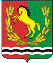 АДМИНИСТРАЦИЯМУНИЦИПАЛЬНОГО ОБРАЗОВАНИЯ РЯЗАНОВСКИЙ СЕЛЬСОВЕТ
АСЕКЕЕВСКОГО РАЙОНА ОРЕНБУРГСКОЙ ОБЛАСТИПОСТАНОВЛЕНИЕ =====================================================================27.11.2023                                       с. Рязановка                                       № 133-пОб изменении (о присвоении, уточнении) адреса земельного участка, находящегося в собственности Юсупова К.Г.В связи с проведенной инвентаризацией и изменением адресов объектов, расположенных на улице  Молодёжная в  с. Рязановка Асекеевского района Оренбургской области:Изменить адрес земельного участка с кадастровым номером 56:05:1501001:232, находящегося в собственности Юсупова Куандыка Галеевича (01.01.1928 года рождения, умершего 16.06.1998 года) на основании Свидетельства на право собственности на землю РФ-ХХХIV ОРБ-05-15 № 0874153 от 21 октября 1995 года, регистрационная запись № 213 от 11 октября 1995 года.Местоположение: Асекеевский район, Рязановская сельская администрация, с. Рязановка, ул. Молодёжная, на:  Оренбургская область, Асекеевский муниципальный район, сельское поселение, Рязановский сельсовет, Рязановка село,  Молодёжная улица, дом 12 (двенадцать).Настоящее постановление вступает в силу после его подписания.Глава муниципального образования                                              А.В. БрусиловРазослано: прокурору района, Администрации района, в дело.АДМИНИСТРАЦИЯМУНИЦИПАЛЬНОГО ОБРАЗОВАНИЯ РЯЗАНОВСКИЙ СЕЛЬСОВЕТ
АСЕКЕЕВСКОГО РАЙОНА ОРЕНБУРГСКОЙ ОБЛАСТИПОСТАНОВЛЕНИЕ =====================================================================27.11.2023                                       с. Рязановка                                       № 134-п О присвоении (изменении, уточнении) адреса жилому дому, находящемуся в собственности Юсупова К.Г.В соответствии с постановлением Правительства Российской Федерации от 19.11.2014 № 1221 «Об утверждении Правил присвоения, изменения и аннулирования адресов», руководствуясь Уставом муниципального образования Рязановский сельсовет, Администрация Рязановского сельсовета постановляет: 1.Присвоить адрес жилому дому, находящемуся в собственности Юсупова Куандыка Галеевича 01.01.1928 года рождения, умершего 16.06.1998 года:Российская Федерация, Оренбургская область, Асекеевский муниципальный район, сельское  поселение, Рязановский сельсовет, Рязановка село, Молодёжная улица, дом 12 (двенадцать).2.Постановление вступает в силу после его подписания.Глава муниципального образования                                            А.В. БрусиловРазослано: прокурору района, администрации района, в дело.